Fizika - Vaje za utrjevanje znanja 7.5.2020SESTAVLJANJE SILNaloga:Z dvema vrvema vlečemo voziček, kot kaže skica.  Kot med njima je 1,2 = 90. Prva vrv je napeta s silo 40 N, druga pa s silo 50 N. Z risanjem določi kolikšna bi bila sila vrvi, ki bi lahko nadomestila obe prvotni sili posameznih vrvi F1 in F2. Sliko moraš narisati še enkrat, ker skica ni v merilu! Pazi na kote med silami in predvsem na merilo v katerem boš narisal sili.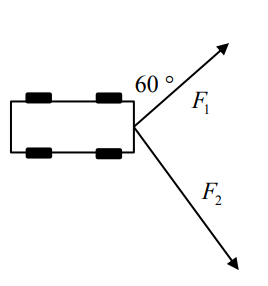 Naloga:Nina in Jana vlečeta leseni zaboj. Kot med njunima vrvema je 45. Nina vleče s silo 60 N in Jana s silo 80 N. Nariši in izmeri kolikšna je rezultanta teh dveh sil. Smiselno izberi merilo.Naloga:Dane so tri sile, ki prijemljejo v isti točki: 400 N, 250 N in 350 N. Kot med prvo in drugo meri 45 (1,2), med drugo in tretjo pa 60(2,3). Grafično določi rezultanto vseh treh sil.RAZSTAVLJANJE SILNaloga:Dano rezultanto razstavi na dve komponenti. Nariši in izmeri kolikšni bi bili sili obeh vrvi, ki bi lahko nadomestili prvotno silo (R) ?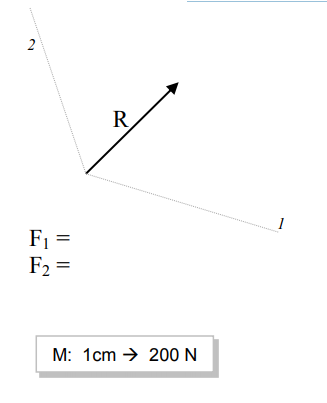 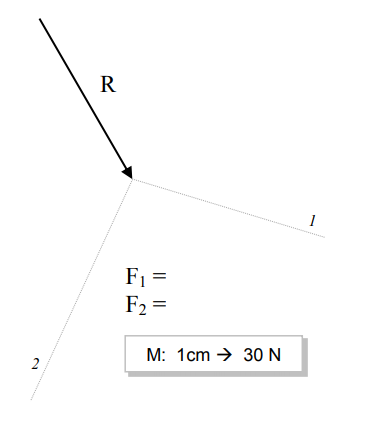 